IĞDIR ÜNİVERSİTESİ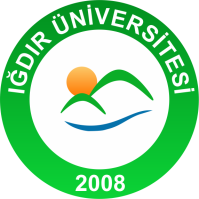 İŞ AKIŞ ŞEMASIIĞDIR ÜNİVERSİTESİİŞ AKIŞ ŞEMASIIĞDIR ÜNİVERSİTESİİŞ AKIŞ ŞEMASIIĞDIR ÜNİVERSİTESİİŞ AKIŞ ŞEMASIBirim Adı          :  Yapı İşleri ve Teknik Daire Başkanlığı           Form No        : YİTDB-A011Faaliyet/Süreç : Kesin Kabul Süreci                                           Sayfa Sayısı   : 3Birim Adı          :  Yapı İşleri ve Teknik Daire Başkanlığı           Form No        : YİTDB-A011Faaliyet/Süreç : Kesin Kabul Süreci                                           Sayfa Sayısı   : 3Birim Adı          :  Yapı İşleri ve Teknik Daire Başkanlığı           Form No        : YİTDB-A011Faaliyet/Süreç : Kesin Kabul Süreci                                           Sayfa Sayısı   : 3Birim Adı          :  Yapı İşleri ve Teknik Daire Başkanlığı           Form No        : YİTDB-A011Faaliyet/Süreç : Kesin Kabul Süreci                                           Sayfa Sayısı   : 31.SÜREÇ GİRDİLERİ1.SÜREÇ GİRDİLERİ2.SÜREÇ ÇIKTILARI2.SÜREÇ ÇIKTILARI3.İLGİLİ KANUN MADDELERİ4734 Sayılı Kamu İhale Kanunu4735 Sayılı Kamu İhaleleri Sözleşmeleri KanunuMuayene Ve Kabul Yönetmeliği3.İLGİLİ KANUN MADDELERİ4734 Sayılı Kamu İhale Kanunu4735 Sayılı Kamu İhaleleri Sözleşmeleri KanunuMuayene Ve Kabul Yönetmeliği3.İLGİLİ KANUN MADDELERİ4734 Sayılı Kamu İhale Kanunu4735 Sayılı Kamu İhaleleri Sözleşmeleri KanunuMuayene Ve Kabul Yönetmeliği3.İLGİLİ KANUN MADDELERİ4734 Sayılı Kamu İhale Kanunu4735 Sayılı Kamu İhaleleri Sözleşmeleri KanunuMuayene Ve Kabul Yönetmeliği4.KULLANILAN DÖKÜMANLARDilekçeKesin Kabul Teklif BelgesiKesin Kabul TutanağıKesin Teminat Mektubu Alındı formuSGK Soğuk Damgalı İlişiksizlik Belgesi4.KULLANILAN DÖKÜMANLARDilekçeKesin Kabul Teklif BelgesiKesin Kabul TutanağıKesin Teminat Mektubu Alındı formuSGK Soğuk Damgalı İlişiksizlik Belgesi4.KULLANILAN DÖKÜMANLARDilekçeKesin Kabul Teklif BelgesiKesin Kabul TutanağıKesin Teminat Mektubu Alındı formuSGK Soğuk Damgalı İlişiksizlik Belgesi4.KULLANILAN DÖKÜMANLARDilekçeKesin Kabul Teklif BelgesiKesin Kabul TutanağıKesin Teminat Mektubu Alındı formuSGK Soğuk Damgalı İlişiksizlik Belgesi5.KULLANILAN KAYNAKLARBilgisayar, Bilgisayar programıTelefon-FaxYazıcıOfis5.KULLANILAN KAYNAKLARBilgisayar, Bilgisayar programıTelefon-FaxYazıcıOfis5.KULLANILAN KAYNAKLARBilgisayar, Bilgisayar programıTelefon-FaxYazıcıOfis5.KULLANILAN KAYNAKLARBilgisayar, Bilgisayar programıTelefon-FaxYazıcıOfisHAZIRLAYANKONTROL EDENKONTROL EDENONAYLAYANAydın Güven İNCEDALİnşaat TeknikeriNedim DUMANDaire Başkan VekiliNedim DUMANDaire Başkan VekiliProf. Dr. Mehmet Hakkı ALMARektörIĞDIR ÜNİVERSİTESİYAPI İŞLERİ VE TEKNİK DAİRE BAŞKANLIĞIKESİN KABUL SÜRECİ İŞ AKIŞ ŞEMASIIĞDIR ÜNİVERSİTESİYAPI İŞLERİ VE TEKNİK DAİRE BAŞKANLIĞIKESİN KABUL SÜRECİ İŞ AKIŞ ŞEMASIIĞDIR ÜNİVERSİTESİYAPI İŞLERİ VE TEKNİK DAİRE BAŞKANLIĞIKESİN KABUL SÜRECİ İŞ AKIŞ ŞEMASIIĞDIR ÜNİVERSİTESİYAPI İŞLERİ VE TEKNİK DAİRE BAŞKANLIĞIKESİN KABUL SÜRECİ İŞ AKIŞ ŞEMASIİŞ AKIŞIİŞ AKIŞIİŞ AKIŞISORUMLULAR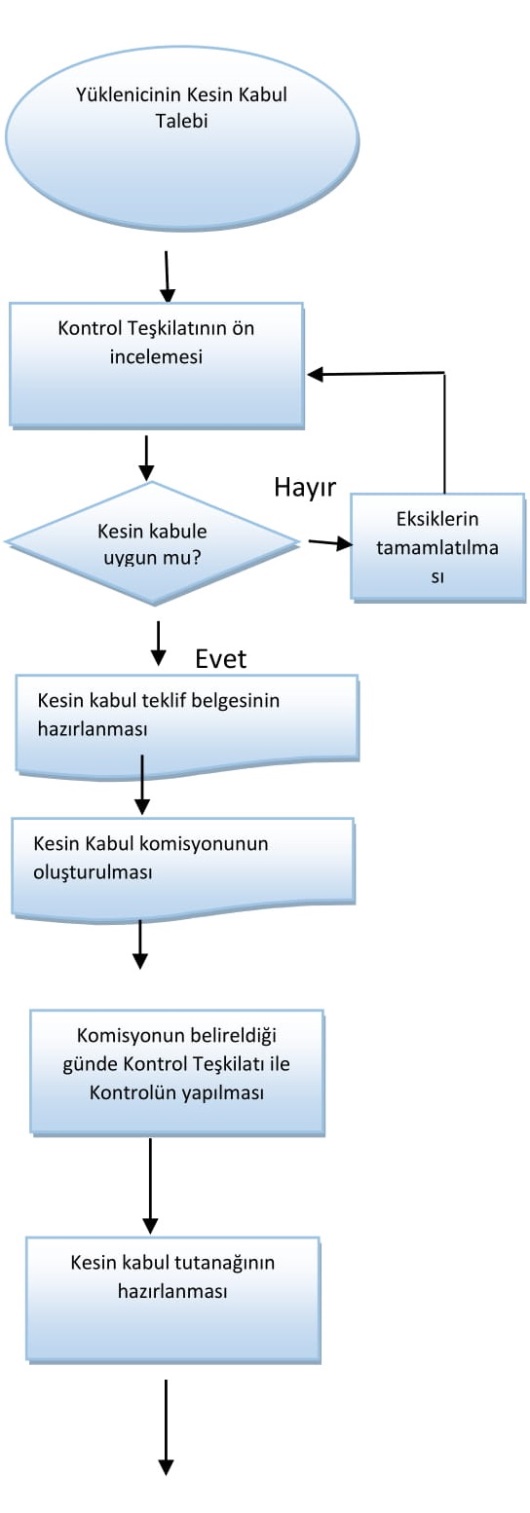 YükleniciKontrol AmiriKontrol TeşkilatıKontrol AmiriKontrol TeşkilatıKontrol TeşkilatıRektörGenel SekreterDaire BaşkanıKesin Kabul KomisyonuKontrol TeşkilatıKesin Kabul KomisyonuHAZIRLAYANKONTROL EDENONAYLAYANONAYLAYANAydın Güven İNCEDALİnşaat TeknikeriNedim DUMANDaire Başkan VekiliProf. Dr. Mehmet Hakkı ALMARektörProf. Dr. Mehmet Hakkı ALMARektörIĞDIR ÜNİVERSİTESİYAPI İŞLERİ VE TEKNİK DAİRE BAŞKANLIĞIKESİN KABUL SÜRECİ İŞ AKIŞ ŞEMASIIĞDIR ÜNİVERSİTESİYAPI İŞLERİ VE TEKNİK DAİRE BAŞKANLIĞIKESİN KABUL SÜRECİ İŞ AKIŞ ŞEMASIIĞDIR ÜNİVERSİTESİYAPI İŞLERİ VE TEKNİK DAİRE BAŞKANLIĞIKESİN KABUL SÜRECİ İŞ AKIŞ ŞEMASIIĞDIR ÜNİVERSİTESİYAPI İŞLERİ VE TEKNİK DAİRE BAŞKANLIĞIKESİN KABUL SÜRECİ İŞ AKIŞ ŞEMASIİŞ AKIŞIİŞ AKIŞIİŞ AKIŞISORUMLULAR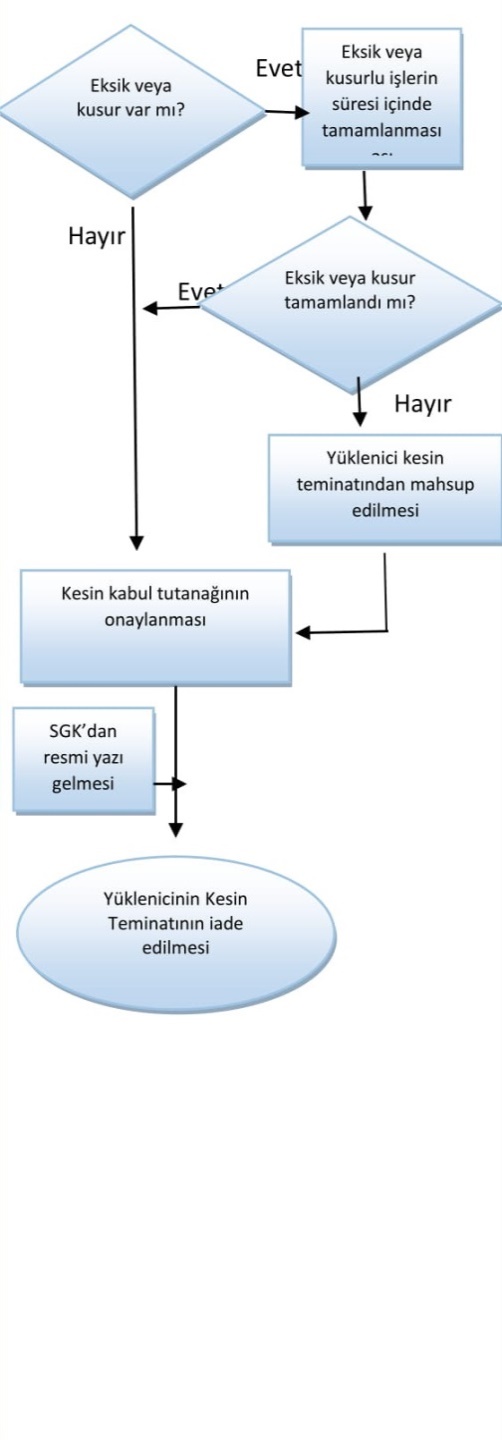 Kesin Kabul KomisyonuKontrol TeşkilatıRektörDaire BaşkanıDaire BaşkanlığıStrateji Geliştirme Daire BaşkanlığıHAZIRLAYANKONTROL EDENONAYLAYANONAYLAYANAydın Güven İNCEDALİnşaat TeknikeriNedim DUMANDaire Başkan VekiliProf. Dr. Mehmet Hakkı ALMARektörProf. Dr. Mehmet Hakkı ALMARektör